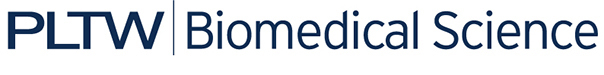 Activity 4.4.3: Student Response SheetWorld Anti-Doping Agency (WADA)  on Performance Enhancing DrugsAs you take part in the simulated World Anti-Doping Agency (WADA) roundtable discussion, take notes on each performance enhancer and make a decision as to whether or not you believe the substance should be banned. Be prepared to defend your reasoning. PERFORMANCE ENHANCERWHY TAKE IT?HEALTH RISKS?BAN IT? (Y or N)CreatineAnabolic SteroidsCaffeineBeta-blockersHuman growth hormone (hGH)PERFORMANCE ENHANCERWHY TAKE IT?HEALTH RISKS?BAN IT? (Y or N)EphedrineErythropoietin (EPO)DiureticsHuman chorionic gonadotropin (hCG)Blood dopingGlutamineAndrostenedione (Andro)